                  Спасение души     В своем докладе я хочу рассказать о проблеме зарастания реки в нашем поселке. Реки - это голубые  артерии, которые необходимы для существования всего живого. Издавна воду рек использовали в своих целях, так как они источники пресной воды. Наша река называется Синяя.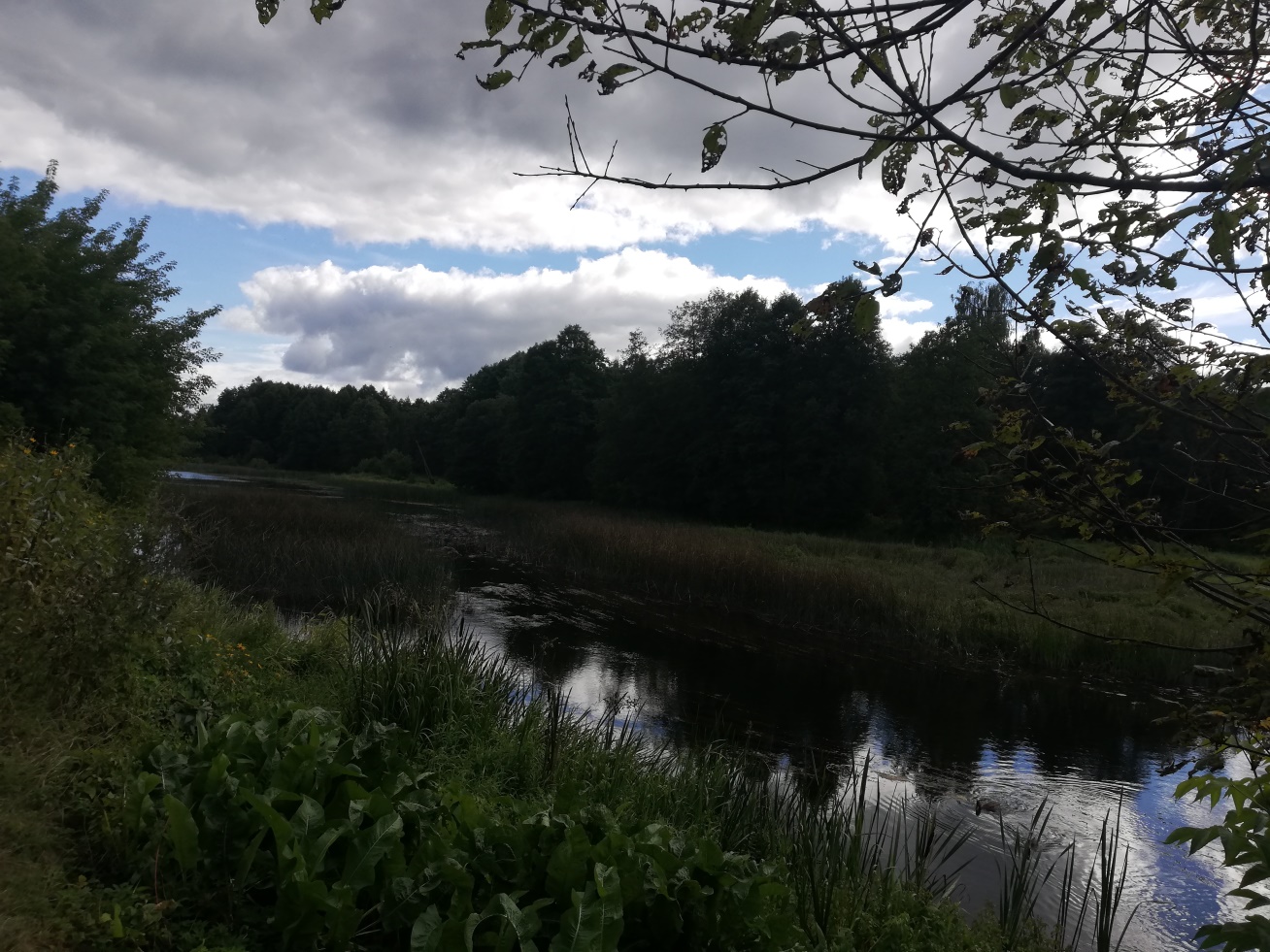    Далеко не в каждом населенном пункте есть какой-то водоем, а тем более река. В раннем детстве я очень любила ходить купаться на речку, ездить с дедушкой ловить рыбу. Мои друзья и все дети проводили лето, резвясь в воде. Практически все мужчины поселка рыбаки. Да и для других - это отлич-  ное место для отдыха. Просто прийти посидеть на берегу, полюбоваться природой. Все отдыхали душой на нашей речке.А какое было богатое речное население. Помимо множества рыб в ней жили дикие гуси, утки, бобры, ондатры и другие речные жители. Но с каждым годом наша речка все больше и больше мельчает, и зарастает травой. В некоторых местах ее уже вообще не видно.   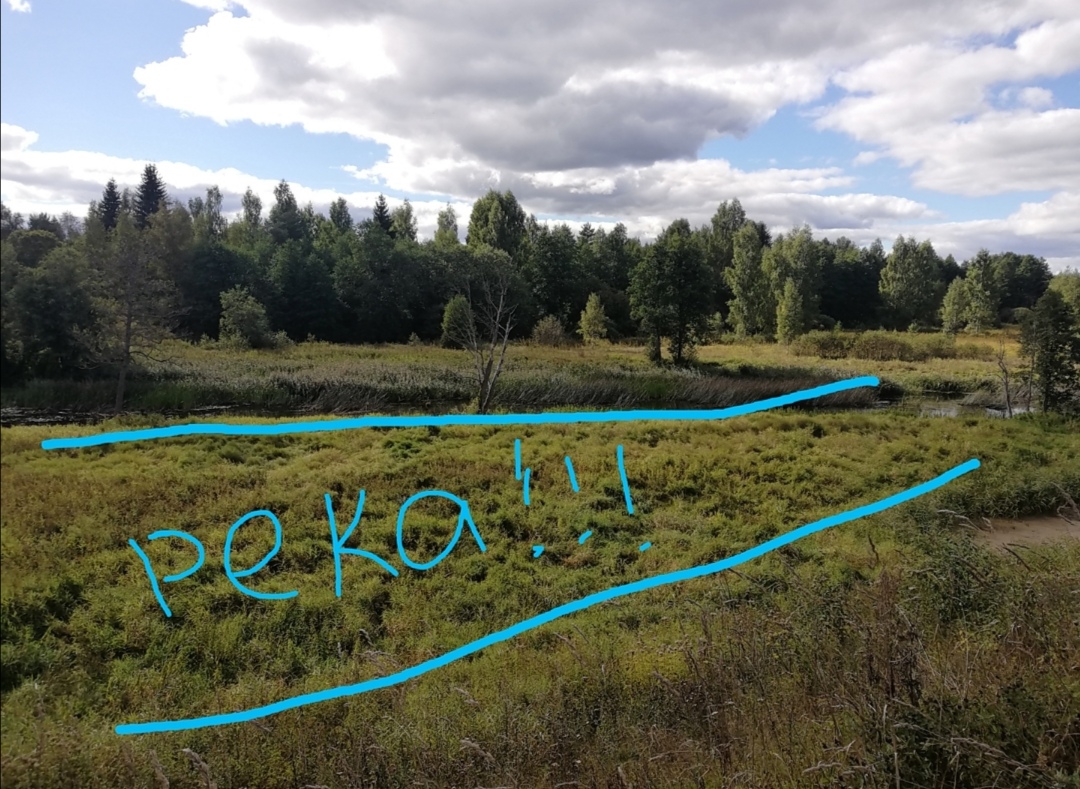 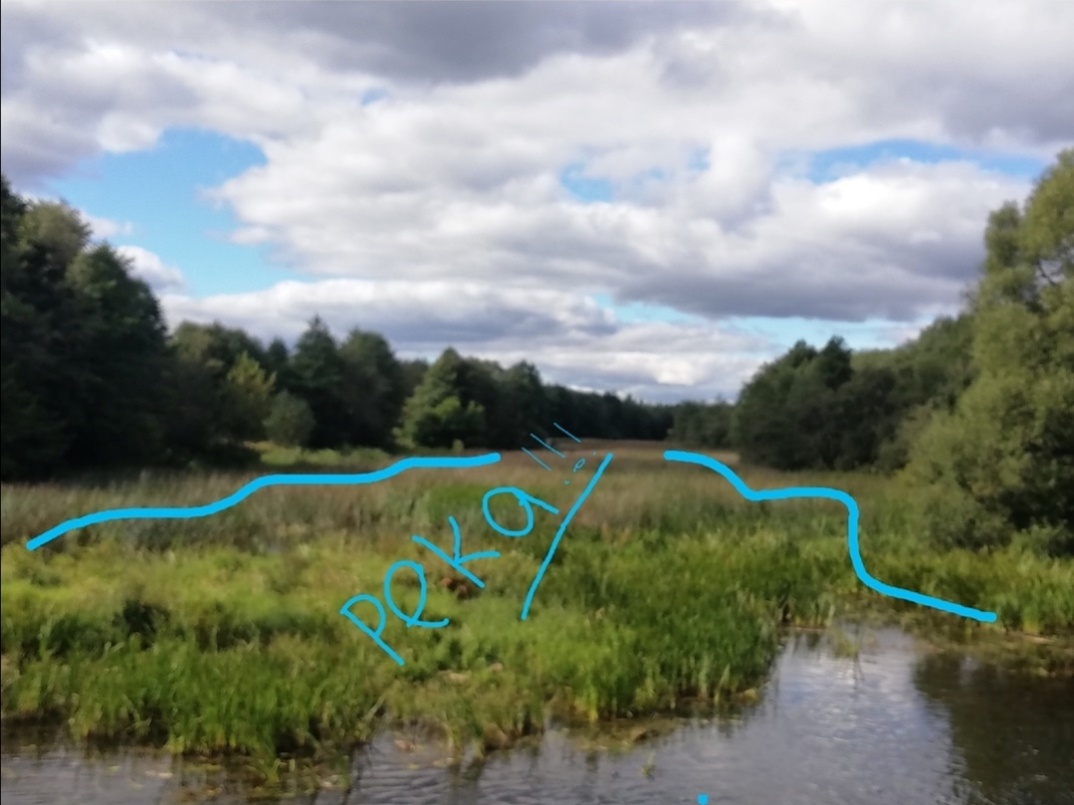    Негде купаться, не на что любоваться, а рыбаки стали ездить в другие места. Это хорошо если есть машина, а у кого ее нет?.. Им теперь остаётся  сидеть дома и смотреть телевизор. А это, я считаю, сказывается на проблеме алкоголизма. Дети ходят по улицам, не зная, чем себя занять. Конечно, есть расчищенное место под негласным названием пляж, но оно не большое и этого очень мало! 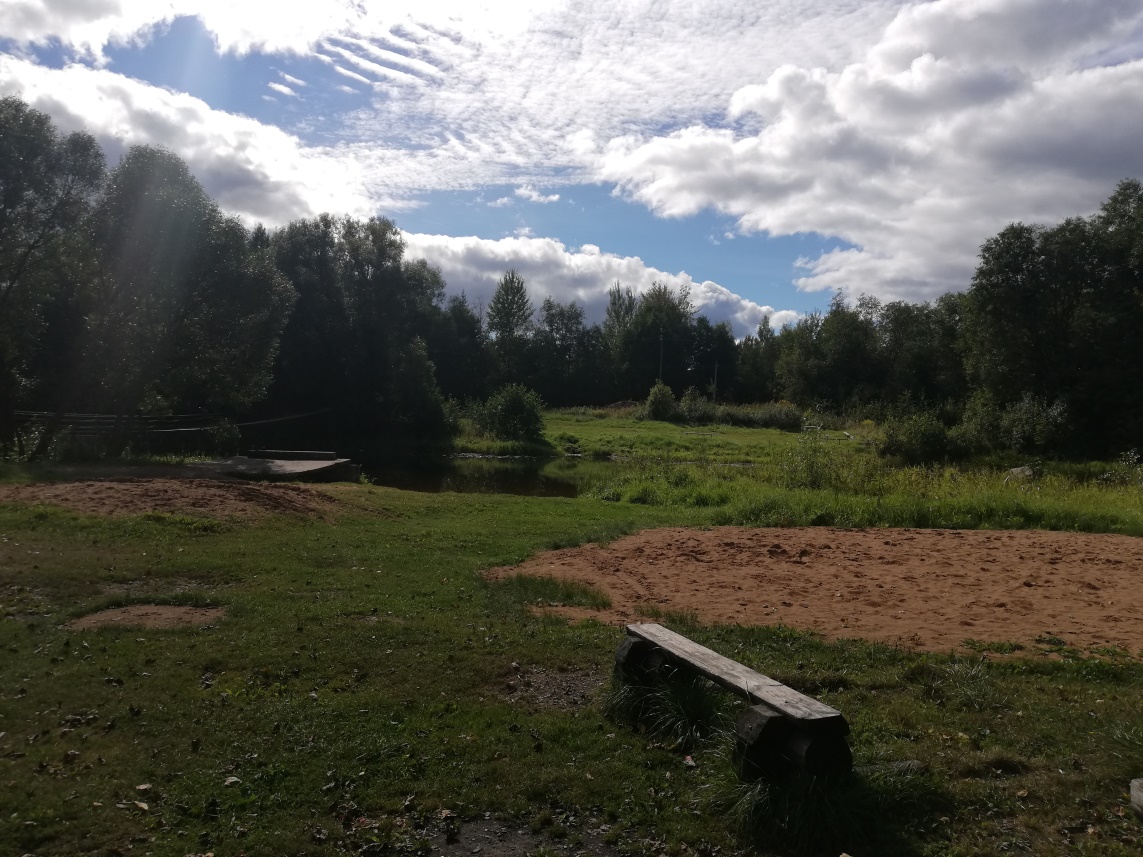 Некоторые местные жители сами выходят с косами и прочищают участки, но этого абсолютно недостаточно.                                                                                                   Нашей речке срочно нужна помощь! Она просто кричит о помощи со всеми водными жителями и жителями поселка! Это река международного масштаба. Она протекает по территории 3х государств России, Латвии и Беларуси. Но прежде всего она наше местное достояние, которое необходимо спасти-очистить! Ведь когда-то она была такой полноводной, что по ней ходили баржи.   В какой-то степени ситуацию мог бы поправить местный ГЭС, но он открыт, местами сломан и не регулирует уровень воды 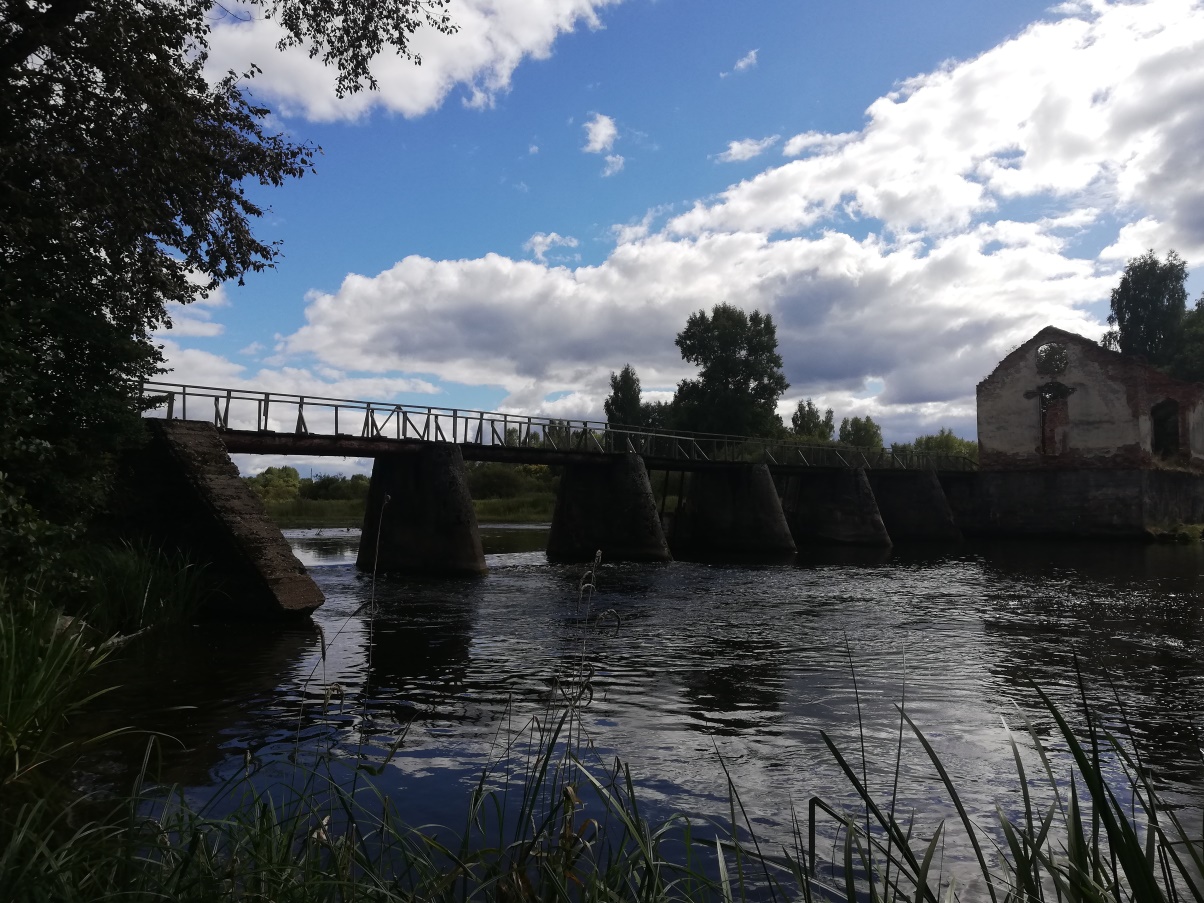     В поселке реализуются различные проекты по реконструкции фасадов зданий и памятников, ремонту дорог и тротуаров, постройке новых корпусов. Это, несомненно, важно. Но важнее всего, и со мной согласятся все жители поселка, это очищение и углубление русла нашей реки!                                                                        Наша река-это наша душа и наша гордость! Она была нашей гордостью, гордостью нашего поселка, которую необходимо восстановить!!!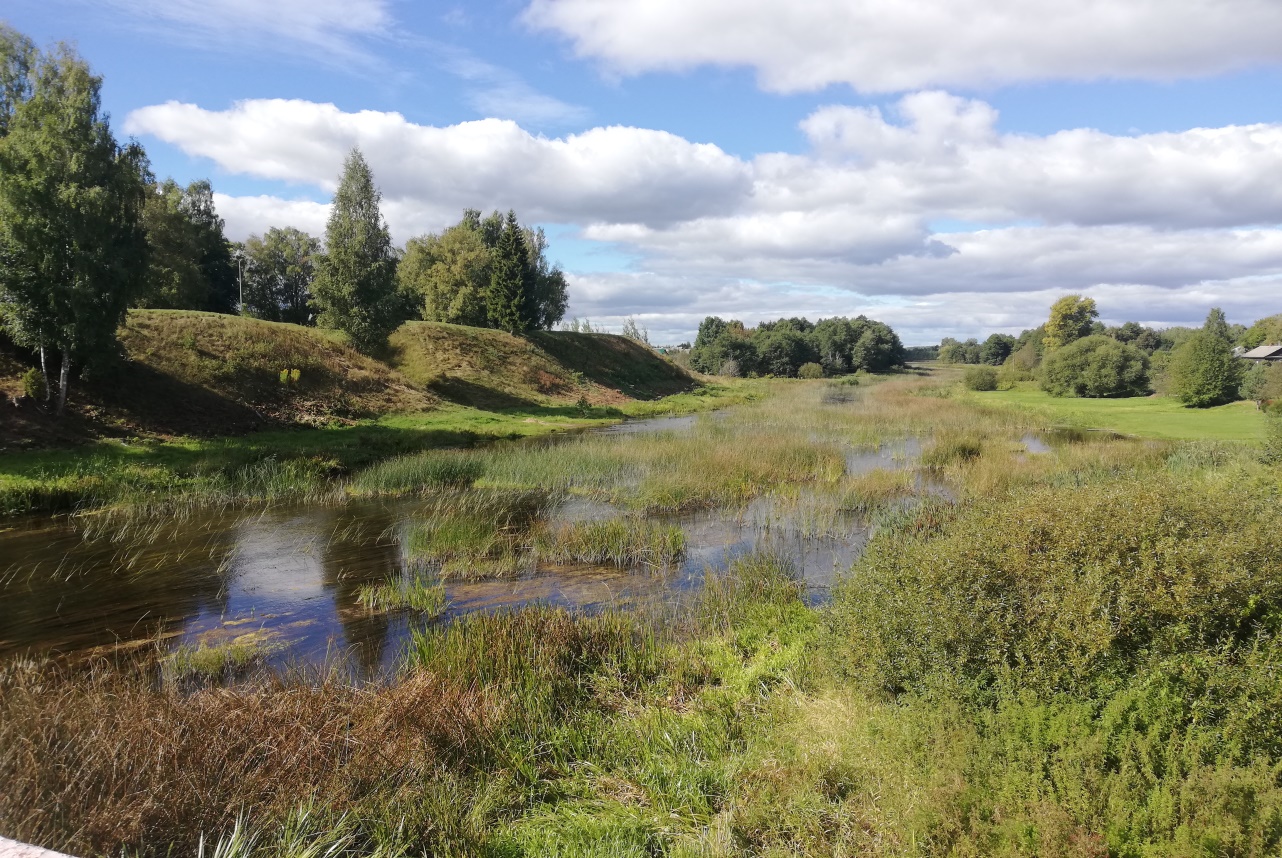 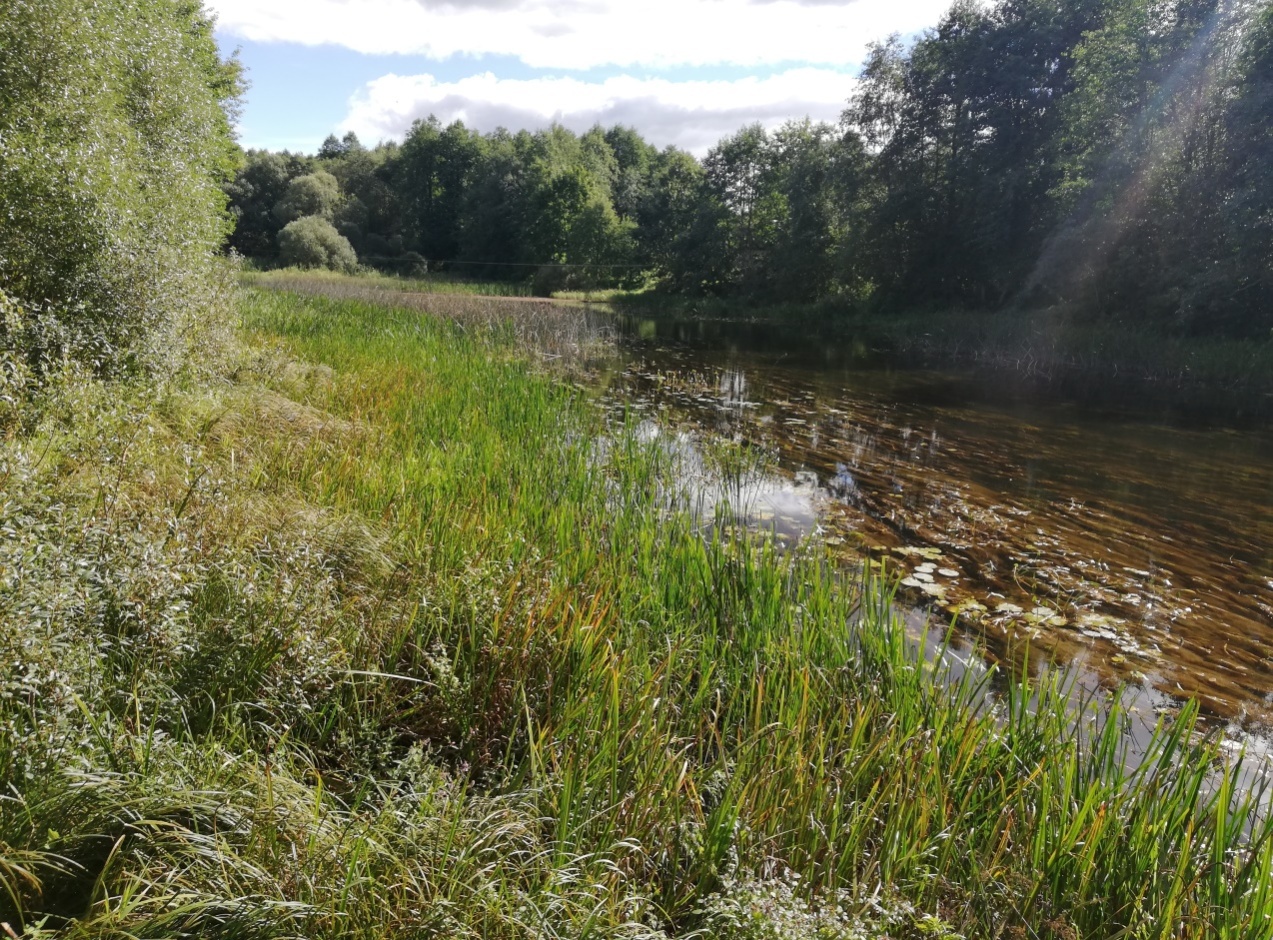 